ПРОЕКТ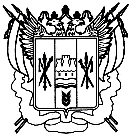 Российская ФедерацияРостовская областьЗаветинский районмуниципальное образование «Заветинское сельское поселение»Администрация  Заветинского  сельского поселенияПостановление№                                                                                                      с. ЗаветноеВ соответствии со статьей 264.2 Бюджетного кодекса Российской Федерации,  статьей 52 Федерального Закона от 06.10.2003 года № 131-ФЗ  «Об общих принципах организации местного самоуправления в Российской Федерации», статьей 45 Положения о бюджетном процессе в Заветинском сельском поселении, утвержденного Решением собрания депутатов Заветинского сельского поселения от 21.06.2018 № 82 «Об утверждении Положения «О бюджетном процессе в Заветинском сельском поселении» ПОСТАНОВЛЯЮ:1. Утвердить отчет об исполнении  бюджета Заветинского сельского поселения Заветинского района за 3 квартал 2018 года по доходам в сумме 11867,5 тыс. рублей, по расходам в сумме 11651,3 тыс. рублей с превышением доходов над расходами (профицит бюджета Заветинского сельского поселения Заветинского района) в сумме 216,2 тыс. рублей.Определить, что держателем оригинала отчета об исполнении  бюджета Заветинского сельского поселения Заветинского района за 3 квартал 2018 года  является  сектор экономики и финансов Администрации Заветинского сельского поселения. 2. В целях информирования населения Заветинского сельского поселения обнародовать сведения о ходе исполнения  бюджета Заветинского сельского поселения Заветинского района  за 3 квартал 2018 года согласно приложению к настоящему постановлению.3. Направить настоящее постановление и отчет об исполнении  бюджета Заветинского сельского поселения Заветинского района за 3 квартал 2018 года   Собранию  депутатов Заветинского сельского поселения.4. Постановление вступает в силу со дня его официального обнародования.            5. Контроль за выполнением настоящего постановления возложить на заведующего сектором экономики и финансов А.А. Плетневу.Глава Администрации Заветинского сельского поселения                                                               С.И. БондаренкоПостановление вноситсектор экономики и финансов Приложение                                                                              к постановлению Администрации                                                                             Заветинского сельского поселения                                                                                                                                                                                                                                                                                                            от 17.07.2018  № 85СВЕДЕНИЯо ходе исполнения  бюджета  Заветинского сельского поселения Заветинского района за 3 квартал 2018 годаИсполнение  бюджета Заветинского сельского поселения Заветинского района за 3 квартал 2018 года составило по доходам в сумме  11867,5 тыс. рублей, или 68,3 процента к  годовому плану и по расходам  в сумме  11651,3 тыс. рублей, или 65,4 процента. Профицит по итогам 3 квартала 2018 года составил 216,2 тыс. рублей. Показатели бюджета Заветинского сельского поселения Заветинского района за 3 квартал 2018 года прилагаются.Налоговые и неналоговые доходы  бюджета Заветинского сельского поселения Заветинского района исполнены в сумме 4039,7 тыс. рублей или 59,4 процента к годовым плановым назначениям. Наибольший удельный вес в их структуре занимают: налог на доходы физических лиц– 1962,5 тыс.рублей или 66,7 процента;  единый сельскохозяйственный налог – 542,4 тыс.рублей или 63,1 процентов; доходы от использования имущества, находящегося в государственной и муниципальной собственности поселения – 868,8 тыс.рублей или 78,9 процента. Основные направления расходов  бюджета Заветинского сельского поселения Заветинского района:по разделу 01 «Общегосударственные вопросы» фактические расходы составили 5430,5 тыс. рублей;по разделу 02 «Национальная оборона» фактические расходы составили     111,4 тыс. рублей;по разделу 03 «Национальная безопасность и правоохранительная деятельность» фактические расходы составили 156,9 тыс.рублей;по разделу 04 «Национальная экономика» фактические расходы составили 536,5 тыс. рублей;по разделу 05 «Жилищно-коммунальное хозяйство» фактические расходы составили  5388,4 тыс. рублейпо разделу 11 «Физическая культура и спорт» фактические расходы составили – 19,5 тыс. рублей.В составе бюджета Заветинского сельского поселения Заветинского района расходы на оплату труда работников  составили 2204,9 тыс. рублей или 29,2 процента бюджета.Ведущий специалист по общим вопросам                           А.А.Соболенко(тыс. рублей)Об отчете об исполнении бюджета Заветинского сельского поселения Заветинского района за 3 квартал 2018 года                                                                     Приложение                                                                     Приложение                                                                     к сведениям о ходе исполнения бюджета                                                                     к сведениям о ходе исполнения бюджета                                                                Заветинского сельского поселения                                                                                         Заветинского района                                                                Заветинского сельского поселения                                                                                         Заветинского района                                                                    3 квартал 2018 года                                                                    3 квартал 2018 годаПОКАЗАТЕЛИПОКАЗАТЕЛИ бюджета Заветинского сельского поселения Заветинского района за 3 квартал 2018 года бюджета Заветинского сельского поселения Заветинского района за 3 квартал 2018 годаНаименование показателейУтвержденные бюджетные назначения на годИсполнено 123НАЛОГОВЫЕ И НЕНАЛОГОВЫЕ ДОХОДЫ6 800,9     4039,7НАЛОГИ НА ПРИБЫЛЬ, ДОХОДЫ2 944,2              1962,5Налог на доходы физических лиц2 944,21962,5НАЛОГИ НА СОВОКУПНЫЙ ДОХОД860,0542,4Единый сельскохозяйственный налог860,0542,4НАЛОГИ НА ИМУЩЕСТВО	1 870,0641,2Налог на имущество физических лиц1 000,0297,5Земельный налог	870,0343,7Доходы, получаемые в виде арендной платы за земли после разграничения государственной собственности на землю, а также средства от продажи права на заключение договоров аренды указанных земельных участков (за исключением земельных участков бюджетных и  автономных учреждений)Доходы, от сдачи в аренду имущества, находящегося в оперативном управлении органов государственной власти органов местного самоуправления, государственных внебюджетных фондов и созданных ими учреждений (за исключением имущества бюджетных и автономных учреждений) Доходы, от перечисления части прибыли, остающейся после уплаты налогов и иных обязательных платежей муниципальных унитарных предприятий, созданных сельскими поселениями372,1719,50,0303,4              347,1               210,9Прочие доходы от использования имущества и прав, находящихся в государственной и муниципальной собственности (за исключением имущества бюджетных и автономных учреждений, а также имущества государственных и муниципальных унитарных предприятий, в том числе казенных)                  10,1  7,3ШТРАФЫ, САНКЦИИ, ВОЗМЕЩЕНИЕ УЩЕРБА25,024,9Денежные взыскания (штрафы), установленные законами субъектов Российской Федерации за несоблюдение муниципальных правовых актов, зачисляемые в бюджеты поселений25,024,9БЕЗВОЗМЕЗДНЫЕ ПОСТУПЛЕНИЯ ОТ ДРУГИХ БЮДЖЕТОВ БЮДЖЕТНОЙ СИСТЕМЫ РОССИЙСКОЙ ФЕДЕРАЦИИ10 570,47827,8Дотации бюджетам субъектов Российской Федерации и муниципальных образований10 257,57631,5Субвенции бюджетам субъектов Российской Федерации и муниципальных образований192,9136,3Иные межбюджетные трансферты120,060,0ИТОГО ДОХОДОВ17 371,311867,5РАСХОДЫФункционирование Правительства Российской Федерации, высших исполнительных органов государственной власти субъектов Российской Федерации, местных администрацийРезервные фонды7283,990,04929,50,0Другие общегосударственные вопросы540,9501,0НАЦИОНАЛЬНАЯ ОБОРОНА192,7111,4Мобилизационная и вневойсковая подготовка 192,7111,4НАЦИОНАЛЬНАЯ БЕЗОПАСНОСТЬ И ПРАВООХРАНИТЕЛЬНАЯ ДЕЯТЕЛЬНОСТЬЗащита населения и территории  от чрезвычайных ситуаций природного и техногенного характера, гражданская оборонаОбеспечение пожарной безопасности209,359,3                150,0157,059,3                  97,7НАЦИОНАЛЬНАЯ ЭКОНОМИКАДорожное хозяйство (дорожные фонды)		536,5536,5536,5536,5ЖИЛИЩНО-КОММУНАЛЬНОЕ ХОЗЯЙСТВО8914,35388,4Коммунальное хозяйство69,863,9БлагоустройствоОБРАЗОВАНИЕПрофессиональная подготовка, переподготовка и повышение квалификации 8844,58,08,05324,58,08,0ФИЗИЧЕСКАЯ КУЛЬТУРА И СПОРТ31,019,5Физическая культура31,019,5ИТОГО РАСХОДОВ17806,611651,3ДЕФИЦИТ (-), ПРОФИЦИТ (+)-435,3-216,2ИСТОЧНИКИ ВНУТРЕННЕГО ФИНАНСИРОВАНИЯ ДЕФИЦИТОВ БЮДЖЕТОВ        -435,3    -216,2Изменение остатков средств на счетах по учету средств бюджета          435,3      216,2Увеличение остатков средств бюджетов17 371,3    11435,1Увеличение прочих остатков средств бюджетов17 371,311435,1Увеличение прочих остатков денежных средств бюджетов17 371,311435,1Увеличение прочих остатков денежных средств бюджетов сельских поселений17 371,311435,1Уменьшение остатков средств бюджетов17 806,611651,3Уменьшение прочих остатков средств бюджетов17 806,611651,3Уменьшение прочих остатков денежных средств бюджетов17 806,611651,3Уменьшение прочих остатков денежных средств бюджетов сельских поселений17 806,611651,3Всего источников финансирования дефицита местного бюджета       -435,3   -216,2